Инструкция по обмену.Запускаем внешнюю  обработку из УТ 10.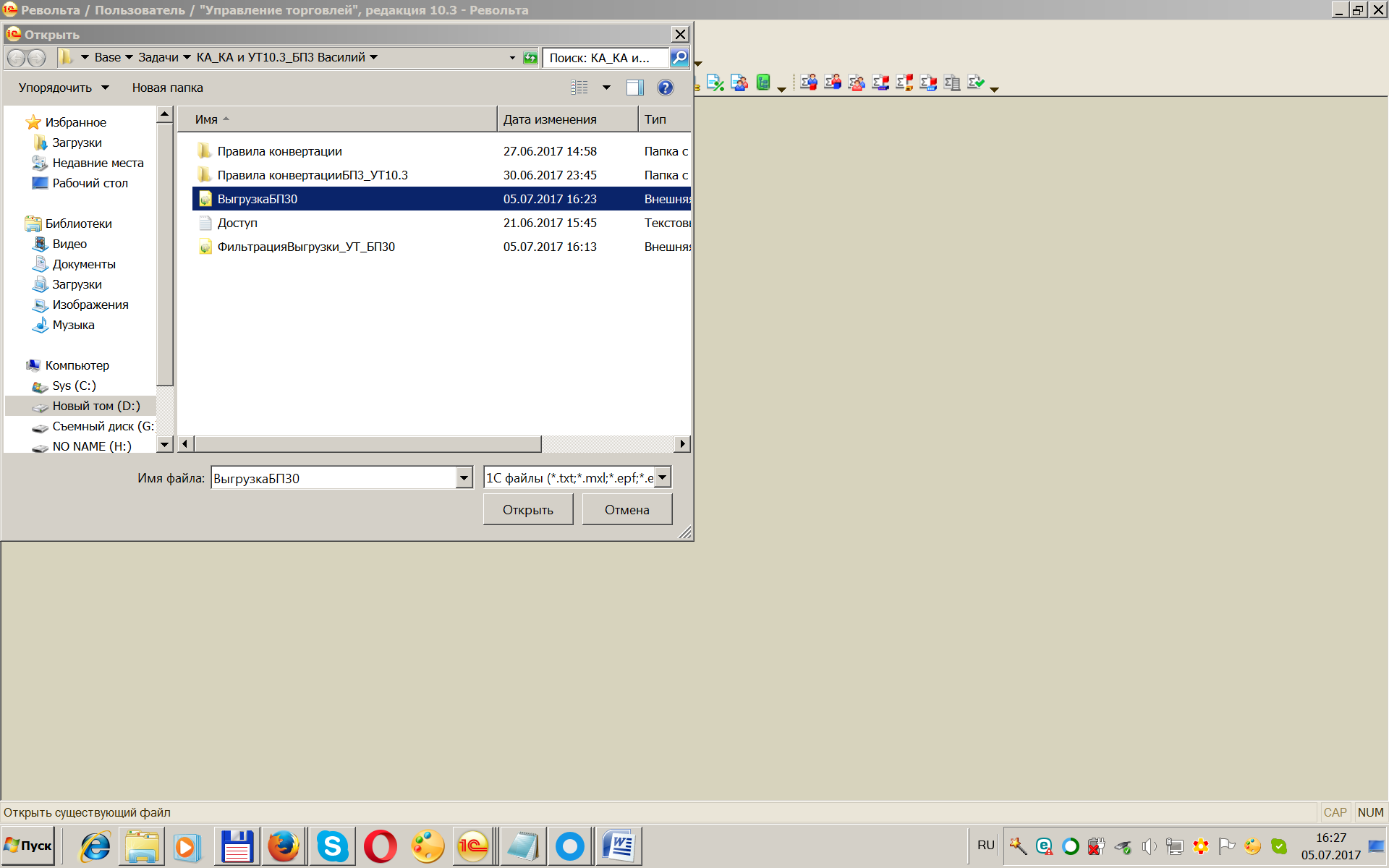 Отмечаем документы для переноса (делается 1 раз, настройки сохраняются) и период.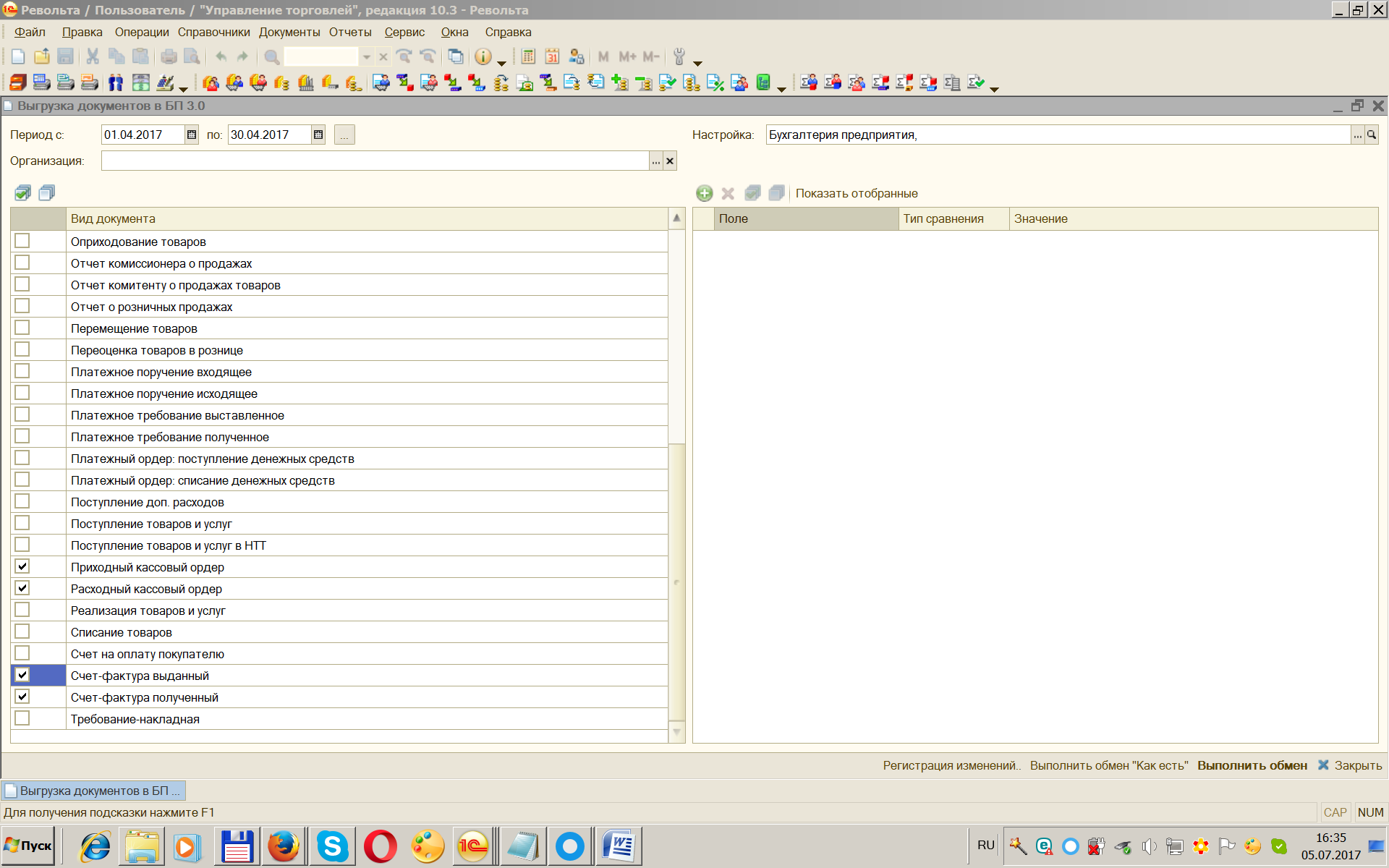 Нажимаем Выполнить обмен.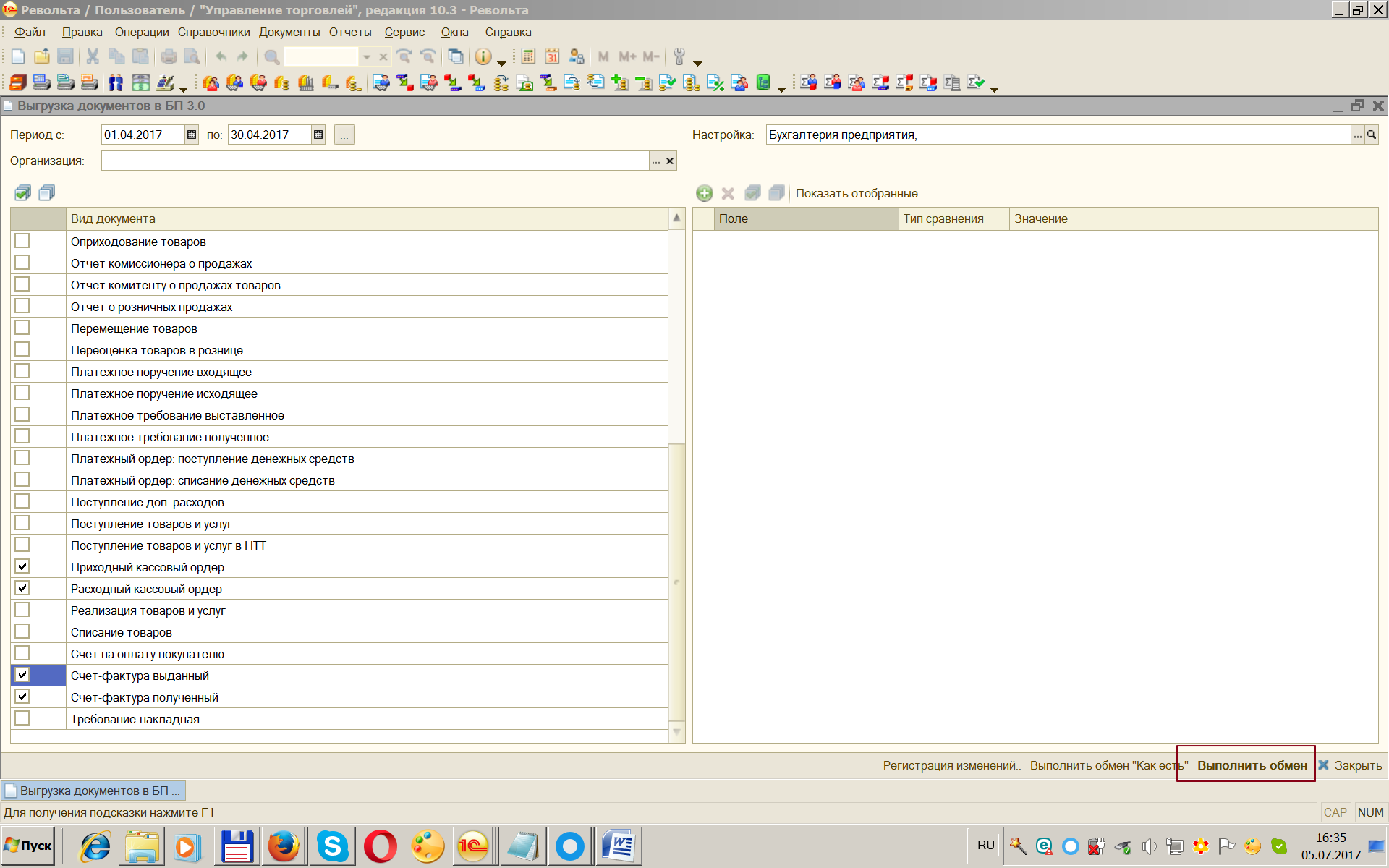 Появится Окно. Нажимаем Далее.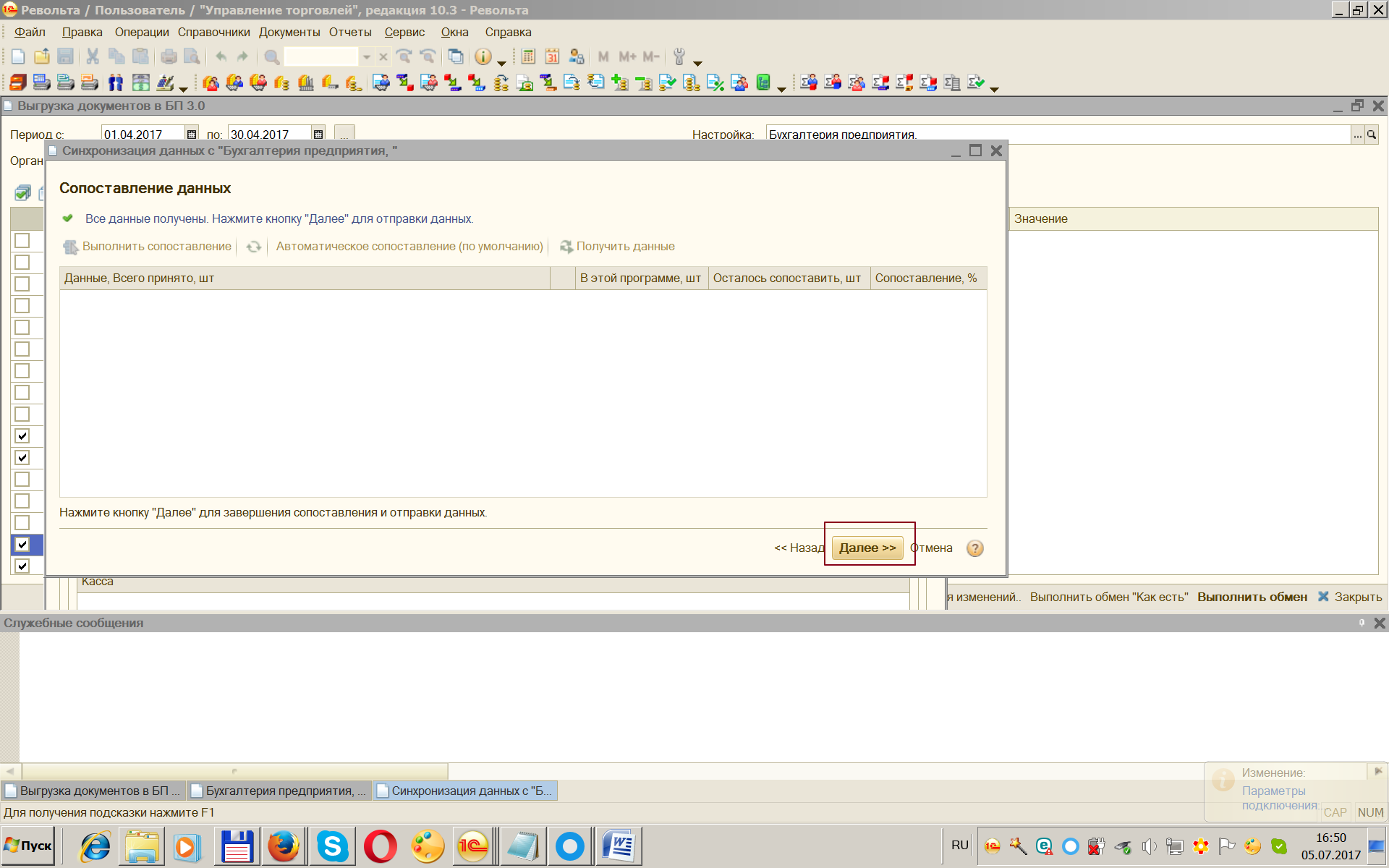 